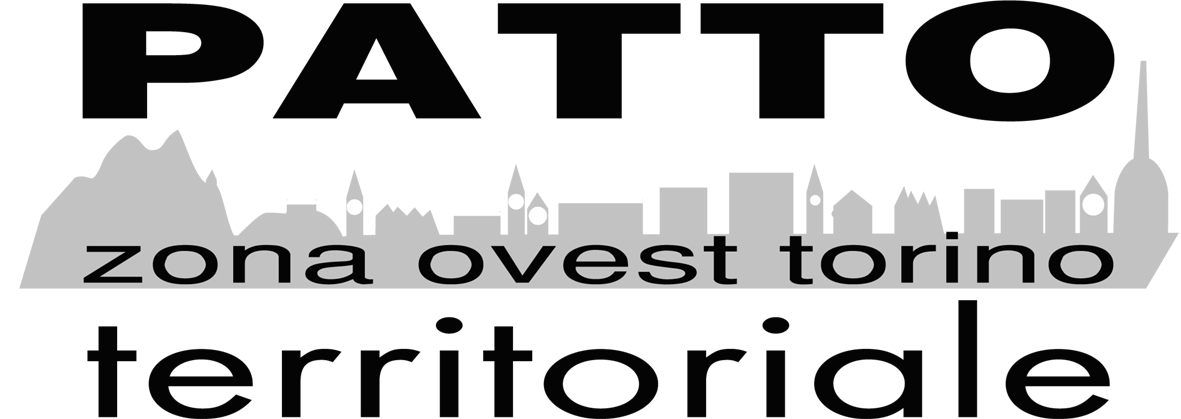 Allegato BSchema di progettoAVVISO PUBBLICO PER LA PRESELEZIONE DI INTERVENTI PUBBLICI E PRIVATI DA PARTE DELLA SOCIETA’ PUBBLICA ZONA OVEST DI TORINO SRL SOGGETTO RESPONSABIELE DEL PATTO TERRITORIALE, FINALIZZATI ALLA DEFINIZIONE DI UN PROGETTO PILOTA DI AREA VOLTO ALLO SVILUPPO DEL TESSUTO IMPRENDITORIALE TERRITORIALEIn attuazione dell’art. 7 del decreto del Ministro dello Sviluppo Economico del 30 luglio 2021 pubblicato nella Gazzetta ufficiale della Repubblica italiana del 28 settembre 2021, n. 232 Schema di progettoPARTE A - DATI GENERALIDenominazione del soggetto proponente: ……………………………………………………….Titolo dell’intervento: ……………………………..…………………………………………….Tematica prevalente:Competitività del sistema produttivo, in relazione alle potenzialità di sviluppo economico dell’area interessataTransizione ecologicaCosto complessivo: € …………………………………Contributo richiesto: € …………………………..…..Durata del progetto (n. mesi) …………………………PARTE B - DATI DEL SOGGETTO BENEFICIARIO PROPONENTEDenominazione ……….…………………………..……………………………………………….Ragione sociale ……….…………………………..……………………………………………….Partita IVA / Codice fiscale ……….…………………………………………………………….Settore di attività ……….…………………………..………………..…………………………….Referente / Responsabile del progettoNome e cognome ……….……..………………..………………..…………………………….Ruolo ……….…………………………..………………..…………………………………….Email ……….…………………………..…………….…………..…………………………….Telefono ……….…………………………..………………..………………………………….Solo per i soggetti beneficiari costituiti sotto forma di impresaDimensione dell’impresa:            Micro           Piccola            MediaNumero di occupati ……….…………………………….…..……………………………….Risorse umane (unità di lavoro negli ultimi 12 mesi) ……………………………………….Fatturato ultimo bilancio approvato ……..………………..…………………………………..Totale attivo patrimoniale ultimo bilancio approvato ……..………………………………...Capitale sociale ………………………………………………………………………………...Informativa sull’impresa - Indicare anno di costituzione, breve storia dell’attività aziendale, articolazione della struttura organizzativa, qualifiche occupazionali e competenza (titolo di studio, esperienza, ecc.) del personale, eventuali modelli gestionali adottati (certificazioni), caratteristiche della sede (dimensione e natura immobile, localizzazione, attrezzature tecnologiche in uso), prospettive di sviluppo, ecc. (max 4000 caratteri)………………………………………………………………………………………………………………………………………………………………………………………………………………………………………………………………………………………………………………Campo di attività - Breve sintesi delle attività principali e secondarie svolte dall’impresa. Descrizione delle esperienze condotte negli ultimi 3 anni con dettaglio circa le tematiche di riferimento dell’intervento e la gestione di iniziative assimilabili a quelle oggetto della proposta (max 2000 caratteri)………………………………………………………………………………………………………………………………………………………………………………………………………………………………………………………………………………………………………………Soci / AmministratoriNome e cognome / Denominazione ……………..……………..…………………………….Codice fiscale …………………………..………………..…………………………………….Quota % ….…………………………..…………….…………..…………………………….PARTE C – PROPOSTA PROGETTUALEDescrizione dell’intervento - Illustrare l’intervento che si intende realizzare dettagliando le singole azioni che lo compongono (max. 4000 caratteri)……………………………………………………………………………………………………………………………………………………………………………………………………………………………………………………………………………………………………………………………………………………………………………………………………………………Localizzazione dell’intervento - Definire l’area presso cui verrà realizzato l’intervento e indicare l’estensione territoriale degli impatti generati dalla sua realizzazione (max. 2000 caratteri)……………………………………………………………………………………………………………………………………………………………………………………………………………………………………………………………………………………………………………………………………………………………………………………………………………………Descrizione degli obiettivi - Indicare gli specifici e primari obiettivi dell’intervento e il loro riferimento alle tematiche dell’Avviso - art. 1 (massimo due obiettivi; max 2000 caratteri)……………………………………………………………………………………………………………………………………………………………………………………………………………………………………………………………………………………………………………………………………………………………………………………………………………………Risultati attesi - Descrivere i risultati che si intendono ottenere attraverso le attività progettuali ed illustrare gli indicatori chiave di prestazione (ICP) da utilizzare nell’intervento per misurare e valutare lo stato di avanzamento e i risultati finali (massimo due risultati; max 4000 caratteri) ……………………………………………………………………………………………………………………………………………………………………………………………………………………………………………………………………………………………………………………………………………………………………………………………………………………Approccio metodologico - Indicare governance, metodologie, strumenti e processi che si intendono adottare nella gestione dell’intervento, evidenziandone gli aspetti innovativi e tecnologici e la relativa sostenibilità. (max. 4000 caratteri)……………………………………………………………………………………………………………………………………………………………………………………………………………………………………………………………………………………………………………………………………………………………………………………………………………………Risorse strumentali - Descrizione delle risorse strumentali indispensabili alla realizzazione dell’intervento (max. 2000 caratteri)……………………………………………………………………………………………………………………………………………………………………………………………………………………………………………………………………………………………………………………………………………………………………………………………………………………Risorse umane - Descrizione delle attività delle risorse umane coinvolte nella realizzazione dell’intervento (max. 2000 caratteri)……………………………………………………………………………………………………………………………………………………………………………………………………………………………………………………………………………………………………………………………………………………………………………………………………………………Coerenza con le vocazioni di crescita dell’area del Patto Territoriale - Indicare la coerenza dell’intervento con le vocazioni di crescita dell’area, previste dall’Avviso nonché da piani di sviluppo comunitari, nazionali, regionali e/o locali (max. 4000 caratteri)……………………………………………………………………………………………………………………………………………………………………………………………………………………………………………………………………………………………………………………………………………………………………………………………………………………Innovatività dell’iniziativa - Descrivere le tecnologie, i processi, le modalità e i prodotti innovativi che saranno utilizzati nella realizzazione dell’iniziativa; descrivere l’organizzazione / i processi / i servizi innovativi (intesi quali servizi nuovi o sensibilmente migliorati rispetto allo stato dell'arte nel settore interessato, basati sull’utilizzo di tecnologie digitali) per l’area territoriale di riferimento che saranno sviluppati nell’ambito dell’intervento. (max. 4000 caratteri) ……………………………………………………………………………………………………………………………………………………………………………………………………………………………………………………………………………………………………………………………………………………………………………………………………………………Replicabilità e trasferibilità dell’intervento - Indicare in quali ulteriori contesti e/o realtà produttive l’iniziativa progettuale può essere replicata e trasferita (max. 2000 caratteri)……………………………………………………………………………………………………………………………………………………………………………………………………………………………………………………………………………………………………………………………………………………………………………………………………………………Cronoprogramma - Indicare il periodo temporale previsto per la realizzazione dell’interventoDescrivere le tempistiche previste per la realizzazione delle differenti fasi dell’intervento (max. 2000 caratteri)……………………………………………………………………………………………………………………………………………………………………………………………………………………………………………………………………………………………………………………………………………………………………………………………………………………Partnership qualificate - Descrivere i soggetti nazionali e internazionali, pubblici e privati, con cui si prevede di instaurare rapporti di collaborazione nello sviluppo e/o nella realizzazione dell’intervento. Per ogni soggetto indicare: denominazione, codice fiscale, natura giuridica, nazionalità, finalità della partnership, esperienza maturata nell’ambito della gestione di iniziative assimilabili a quelle oggetto della proposta. Allegare le relative lettere di intenti. (max. 4000 caratteri)……………………………………………………………………………………………………………………………………………………………………………………………………………………………………………………………………………………………………………………………………………………………………………………………………………………Output e milestones - Indicare quali sono gli output previsti dall’attuazione dell’intervento e quali sono i traguardi intermedi (milestones). (max. 2000 caratteri)……………………………………………………………………………………………………………………………………………………………………………………………………………………………………………………………………………………………………………………………………………………………………………………………………………………PARTE D - PREVISIONI ECONOMICO FINANZIARIE FINO AL TERMINE DELLE ATTIVITÀInvestimenti previsti - Indicare le voci di costo previste con riferimento alle indicazioni dell’art. 4 dell’Avviso.Solo per i soggetti beneficiari ComuniSolo per i soggetti beneficiari costituiti sotto forma di impresaTotale costi intervento (al netto dell’IVA):  € ……………………………..………………Totale costi ammissibili (al netto dell’IVA):  € ……………………………………………% del contributo applicabile: ……………………………………………Contributo richiesto: € ……………………………………………Descrizione delle voci di spesa - Dettagliare e motivare le voci di spesa previste (max. 4.000 caratteri)…………………………………………………………………………………………………………………………………………………………………………………………………………Compartecipazione al finanziamento dell’intervento - Riportare importi e soggetto erogatore (pubblico o privato) di compartecipazione al finanziamento per la realizzazione degli interventi; specificare la normativa di riferimento (se applicabile) e l’oggetto del finanziamento…………………………………………………………………………………………………………………………………………………………………………………………………………Finanziamenti a tasso agevolato - Riportare importi e soggetto erogatore (pubblico o privato) di finanziamenti a tasso agevolato per la realizzazione degli interventi; specificare il tasso e il regolamento di agevolazione.…………………………………………………………………………………………………………………………………………………………………………………………………………Luogo e data ………………………………………	Firma del legale rappresentante	        (firmato digitalmente)AmbitoRisultato attesoIndicatoreValore inzialeValore previsto a fine progettoModalità di rilevazione dell’indicatoreRicadute occupazionaliSviluppo infrastrutturale Costruzione di reti tra impreseComplementarità con altre iniziativeAltroI annoI annoII annoII annoIII annoIII annoIV annoIV annoV anno (Comuni)V anno (Comuni)I semII semI semII semI semII semI semII semI semII semVoce di costoImportoal netto dell’IVAImportoal lordo dell’IVAInvestimenti materialiInvestimenti immaterialiTOTALEVoce di costoImportoal netto dell’IVAImportoal lordo dell’IVAPersonaleStrumentazione e attrezzatureRicerca contrattuale, competenze, brevettiSpese generali supplementari e altri costi di esercizio  (compresi i costi dei materiali, delle forniture e di prodotti analoghi, direttamente imputabili al progetto)TOTALE